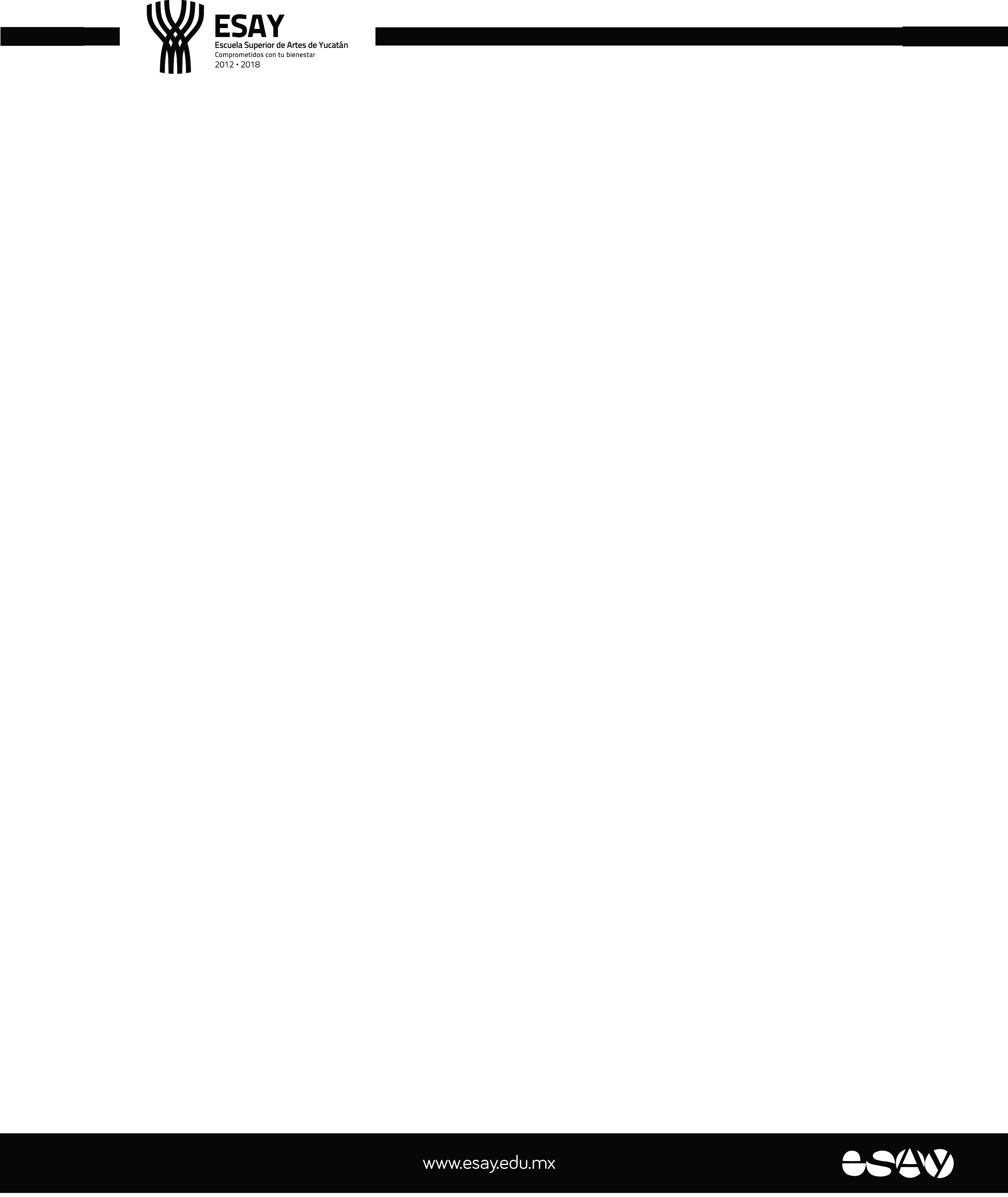 *ARTES VISUALES Promueven acercamiento de yucatecos al arteRealizan recorrido por los proyectos ganadores del Concurso de Arte Público.Mérida, Yucatán, 23 de octubre de 2015.- El talento de los jóvenes creadores de la entidad quedó comprobado durante el recorrido realizado por asistentes a través de las piezas ganadoras del Concurso de Arte Público “La ciencia en Yucatán”, que organizaron la Secretaría de Educación (Segey) y la Escuela Superior de Artes (ESAY), en el marco del Festival Internacional de la Cultura Maya (FICMaya) 2015.El autobús que llevó a los espectadores partió y regresó a dicha casa de estudios e incluyó tres paradas por igual número de obras, lo que marcó la inauguración de la exhibición, que se mantendrá hasta finales del mes.El primero punto a visitar fue el parque de La Alemán, donde se ubica “Observatorio” de Eric de Gorostegui, cuyo objetivo es mirar el cielo, el paso de las nubes y registrar el momento en una fotografía.Al respecto, el artista explicó que la pieza se conforma por espejos situados en el piso y, en medio de estos, una estructura que, al reflejarse, completa un cuerpo en forma de rombo de color blanco, figura geométrica utilizada para representar la intersección del cielo y la tierra, lo que “fracciona lo aéreo a lo tangible”.De Gorostegui invitó a los participantes a registrar su experiencia y compartirla en las redes sociales, a través de la etiqueta #observatoriomid, para de esta manera conservarla para la posteridad.La segunda parada del autobús fue en el predio ubicado en la calle 55 por 53 y 55 del Centro, para disfrutar de “Memorial” de Anaí Puerto, instalación que reconstruye de manera un espacio que fue destrozado por el impacto de un autobús. La propuesta recrea la habitación, previo al accidente, y los objetos de uso cotidiano que no pudieron ser recuperados, pero que eran de gran valor para el dueño de la vivienda, así como las memorias que estos guardan.Este proyecto, aclaró la creadora, recurre a la reproducción simbólica del antiguo interior de una casa que fue impactada por un choque y del efecto de visibilizar su condición y volver histórico un suceso de la cotidianidad y su devenir, a través de las prácticas artísticas contemporáneas.El cierre del recorrido fue en la calle 63 por 30 y 32 del Centro de la ciudad, con la visita a “Luminaria”, de Germán Pech Echeverría, quien intervino un predio, cuya calle carece de iluminación pública, a través del despliegue de lámparas led strips.Dicho montaje funciona independientemente de la electricidad de la ciudad, alimentándose de energía solar por medio de una célula fotovoltaica, que se encuentra conectada a un sensor que permite encender y apagar las luces a la puesta o salida del sol.El dispositivo se encuentra en un punto específico de la calle, en el cubo exterior del edificio abandonado de una ex fábrica de hielo, para generar una nueva atmósfera del lugar y contraste con la oscuridad que en ella habita.El concurso va en su tercera edición y está enfocado en promover la producción entre estudiantes de nivel superior, quienes registran proyectos en cualquiera de las disciplinas de las artes visuales, en formatos y soportes libres. También busca que las personas conozcan el arte destinado al espacio urbano.